3 класс    6.05- 8.05.      Среда 6 мая 2020 г. Четверг 7 мая  2020 г.Пятница 8 мая 2020 г«Озеро Байкал»Озеро Байкал является одним из объектов ______________________________________________________Возраст Байкала не меньше ___________________________ лет.Протяжённость Байкала _________ километров.Наибольшая его глубина ______________ метров.В озере Байкал содержится _______________ часть всей ___________________________ воды на планете.В Байкал впадает __________________ рек и речушек.Вытекает из озера только одна река - ______________________.ПредметТемаЭлектронный образовательный ресурс и дистанционные образовательные технологии (ЭОР и ДОТ)Текущий контрольТекущий контрольКонсультацииКонсультацииПредметТемаЭлектронный образовательный ресурс и дистанционные образовательные технологии (ЭОР и ДОТ)формасрокиформасрокиЛитератураС. Есенин. С добрым утром! Ф.Тютчев. Весенняя гроза.1)У с 144   Прочитай или Послушайте стихотворение   С Есенина  «С добрым утром!»,  выполни задание 2 в учебнике.2)  У. с 145 Прочитайте стихотворение , ответьте  на вопросы     1-5.3)Послушай   Чтение стихотворения  мастерами слова    или прочитай по учебнику.На оценку: Выучить наизусть стихотворение с. 145Видеозапись чтения стихотворения наизусть прислать учителю в контакт  WhatsApp. Срок контроля - 17.00 следующего дня.Онлайн WhatsAppЕжедневно. По мере необходимостиРусский языкПовторение. Слово. Предложение. Текст.Вспомни материал о тексте. Посмотри видеоурок. Или обратись к справочнику.2) У. с. 129 упр. 229 (устно объясни, к какому типу текста относится, см. справочник).3) На оценку: Карточка Учи.ру.Результат выполнения карточки отобразится автоматическиСрок контроля – до 17.00 следующего дня.Онлайн WhatsAppЕжедневно. По мере необходимостиМатематикаДеление круглых сотен.У. с 99 №1 (ответы), с 99 №2 (запиши результаты через запятую), с 100 №3 (у), №4 (у)На оценку: У с 100 №5( с доказательством),                      №6 (по действиям),                      №7 (выражением)Фото выполненной работы прислать учителю в контакт  WhatsApp.Срок контроля – до 17.00 следующего дня. Онлайн WhatsAppЕжедневно. По мере необходимостиАнглийский языкСмотри задание по предметам на сайтеПредметТемаЭлектронный образовательный ресурс и дистанционные образовательные технологии (ЭОР и ДОТ)Текущий контрольТекущий контрольКонсультацииКонсультацииПредметТемаЭлектронный образовательный ресурс и дистанционные образовательные технологии (ЭОР и ДОТ)формасрокиформасрокиЛитература на родном.Периодическая печать. Журналы для детей. Выставка детских журналов.Знать понятие «Периодическая печать» (смотри памятку ниже), приклеить ее в тетрадь.На оценку: Записать 5 названий газет и 5 названий детских журналов в эту табличку.Найти в журнале  научно-познавательный и художественный текст. Прочитать и  записать их названия.Фото выполненной работы прислать учителю в контакт  WhatsApp.Срок контроля - 17.00 следующего дня.Онлайн WhatsAppЕжедневно. По мере необходимостиРусский языкОбщее представление о тексте и его особенностях.Посмотри видеоурок. Или обратись к справочнику.2) 10 словарных слов, разделить на слоги.3) У. с. 130 упр. 231. (Записать полные ответы на вопросы).На оценку: Карточка Учи.ру.Результат выполнения карточки отобразится у учителя автоматически.Срок контроля – до 17.00 следующего дня. Онлайн WhatsAppЕжедневно. По мере необходимостиМатематикаГрамм.Прочитай объяснение темы в учебнике на с.101.Запиши в тетрадь   1кг=1000 гУ. с. 101 №1 (устно), с102 №2, №3 (п), №4 (ответы), №5(у) На оценку:  Карточка  Учи. руРезультат выполнения карточки отобразится у учителя автоматически.Срок контроля – до 17.00 следующего дня. Онлайн WhatsAppЕжедневно. По мере необходимостиМузыкаЧудо-музыка. Острый ритм джаза.(2 урок)Вспомни материал, пройденный на прошлых уроках по учебнику и тетради.На оценку: по записям в тетради и по учебнику (с. 102 -119).составить музыкальный кроссворд из 6 слов.Фото выполненной работы прислать учителю в контакт  WhatsApp.Срок контроля – до 17.00 следующего дня. Онлайн WhatsAppЕжедневно. По мере необходимостиФизическая культураСмотри задание по предметам на сайтеПредметТемаЗаданиеТекущий контрольТекущий контрольКонсультацииКонсультацииПредметТемаЗаданиеформасрокиформасрокиТехнологияПапье-маше. Работа сбумагой. Изделие «Воздушный шар»1) У с. 122 -123  прочитай.2) Для любознательных : Посмотри Видеоролик Интересные факты про воздушный шар3) На оценку: выполни изделие   " Воздушный шар". Выбери любую технику выполнения (или папье-маше с. 122, или аппликация:  посмотри  видеоролик).Соблюдай правила безопасности.Для изготовления необходимы: воздушный шарик, стакан, фломастер, салфетки, цветная бумага, картон, декоративная кнопка, ножницы, клей.Фото выполненной работы прислать учителю в контакт  WhatsApp.Срок контроля - 17.00 следующего дня.Онлайн WhatsAppЕжедневно. По мере необходимости.Русский языкВиды текстов (текст- описание, текст-рассуждение, текст-повествование).Вспомни материал о тексте. (Если забыл,  посмотри видеоурок. Или справочник)2) На оценку: 10 словарных слов, разделить на слоги.У. с. 129 упр.230 (составить один из текстов).Фото выполненной работы прислать учителю в контакт  WhatsApp.Результат выполнения карточки отобразится у учителя автоматически.Срок контроля – до 17.00 следующего дня. Срок контроля – до 17.00 следующего дня.Онлайн WhatsAppЕжедневно. По мере необходимости.Окружающий мирОзеро Байкал.1)Посмотри видеоурок.  Или прочитай статью в учебнике на  с. 100-103. 2)На оценку:  Выполни задания теста внизу всех таблиц.Фото выполненной работы прислать учителю в контакт  WhatsApp.Срок контроля – до 17.00 следующего дня.Онлайн WhatsAppЕжедневно. По мере необходимостиАнглийский языкСмотри задание по предметам на сайте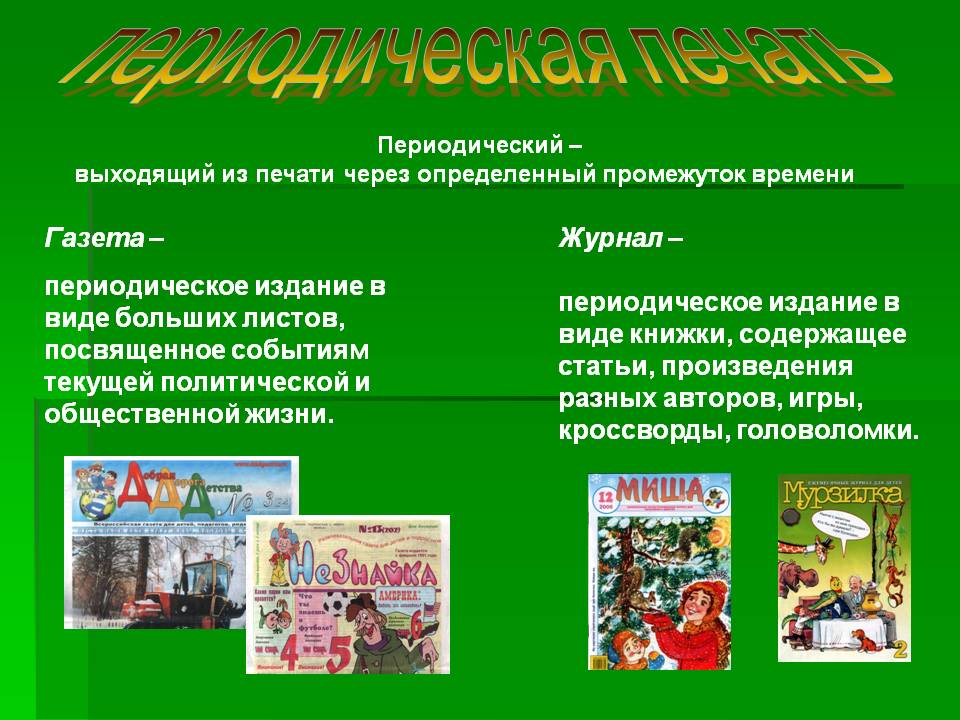 1122334455